2020 Senior Farmers Market Nutrition Program
（高级农贸市场营养计划，简称）年度 Senior Farmers Market Nutrition Program（高级农贸市场营养计划，简称）面向符合资格条件的 Allegheny County 居民。符合资格条件的个人可能会收到一组价值 $24 的支票，用于在参与的农贸市场消费。2020 Senior Farmers Market Program（高级农贸市场营养计划，简称）将因为 COVID-19 而显得不同。支票的发放不会在老年中心进行。相反，支票将通过邮寄方式发放给符合资格条件的且填写了申请表的 Allegheny County 居民。申请表可以在以下网站下载：https://www.alleghenycounty.us/Human-Services/Programs-Services/Basic-Needs/Senior-Farmers-Market-Nutrition-Program.aspx。申请表也可通过发送电子邮件至 AAA-SFMNP@alleghenycounty.us 或致电 (412) 350-4219 申领。只有在 2020 年 9 月 24 日之前收到的填写好的申请表才会得到受理。填写好的申请表也可以通过电子邮件发送至：AAA-SFMNP@alleghenycounty.us 将填写好的纸质申请表发送至：	Area Agency on Aging Senior Farmers Market Nutrition Program2100 Wharton Street, 2nd FloorPittsburgh, PA 15203支票发放从 6 月 16 日（星期二）开始。支票的发放遵循先来后到的原则，不得有例外。11 月 30 日之前，可使用支票购买在宾夕法尼亚州种植或直接从宾夕法尼亚州农民购买的农产品。宾夕法尼亚州的农产品包括苹果、豆类、浆果、胡萝卜、葡萄、甜瓜、菠菜和番茄。消费者必须用完 $6.00 支票；不设找零。如支票丢失或被盗，不予补发。资格条件：Allegheny County 居民 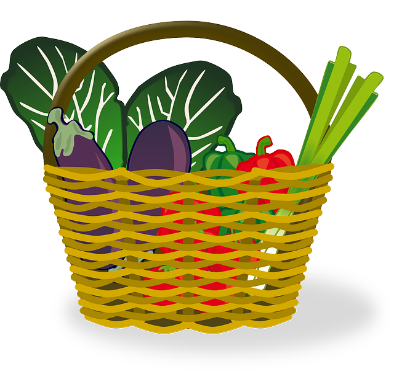 年满 60 岁（2020 年 12 月 31 日之前）符合收入准则（自我报告）：单人家庭：等于或低于 $23,606两人家庭：等于或低于 $31,894**已婚夫妇每日可获得一组支票居住在提供膳食的住宅设施中的老年人没有资格获得支票